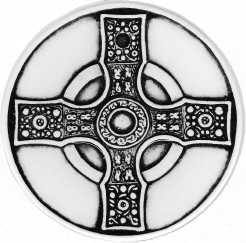 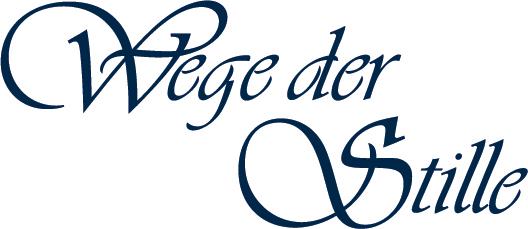 Hetzenholz 11 – 13, 53804 Much           			 02245 8177 www.wege-der-stille.de                      Mail: info@wege-der-stille.deNeue vierjährige kleine Vertiefungsgruppen auf dem Meditationsweg* des Herzensgebetes  im SchweigenZur kontinuierlichen Vertiefung, zum Innehalten, zur Begegnung, …Beginn 2020 (Herbst)*Das Wort Meditation wird hier im Sinne der Kontemplation benutztIm Jahr 2020 beginnt eine neue kleine Vertiefungsgruppe. Sie ist besonders für Menschen, die kontinuierlich sich auf dem Kontemplationsweg (7-9 Meditationseinheiten am Tag – auch in der Natur) vertiefen möchten. Eutonische Körperarbeit und Aktive Imagination kommen hinzu, ebenso Gebärden und kleine Übungen aus der Atemarbeit, Tai Chi, Impulse, Morgenlob, …Die Kurse finden im Schweigen statt und die Bereitschaft zum  Schweigen ist eine Grundvoraussetzung der Teilnahme, ebenso ist die Erfahrung in der Meditation  eine Voraussetzung. Die  Vertiefungsgruppe umfasst zwei 5 Tageskurse und ein Wochenende ab Freitagabend im Jahr. Diese neue Vertiefungsgruppe trifft sich immer zu Beginn des Jahres (2. oder 3.1.) und am 1. Samstag der Sommerferien (NRW) bis  Donnerstag der folgenden Woche. Der Zeitpunkt des zusätzlichen Wochenendes richtet sich nach den Abständen der Ferien. Dieser Kurs hat in der Aktiven Imagination einen zusätzlichen Schwerpunkt. Besonders die Wochenenden dienen dabei zur inhaltlichen Vertiefung der Imagination.Wir beginnen mit einem verlängerten Wochenende in den Herbstferien  NRW vom 22. 10., 18:00 Uhr - 25. 10 .2020, 12:00 Uhr. Ende: Sommerferien 2024Ort: 53804 Much, Hetzenholz 11 – es stehen 7-8 Einzelzimmer zur Verfügung. Dies entspricht der Gruppengröße.Kursgebühr: 120,-€ pro Woche,  Wochenende 50,-€, verlängertes Wochenende  (Beginn) 75 €. Die Zimmer kosten pro Übernachtung 15,-(EZ)  bzw. 20,-€ (EZ incl. Dusche/WC im Zimmer), für die Selbstverpflegung gilt ein Satz von ca. 45,-€ pro Woche und  für das. WoEnde 20,-€; verlängertes Wochenende 25 €.  Der Kurs hat einen Gesamtpreis. Kann jemand nicht an einem Kursteil teilnehmen, fallen 70% der Kursgebühr an, da niemand nachrücken kann.Kursleitung: Rüdiger Maschwitz, Pfarrer i.R. Diplom-Pädagoge, Kontemplationslehrer VIA CORDIS, Eutonie-Pädagoge (GAS)Anmeldung bitte schriftlich an: Wege der Stille, Rüdiger Maschwitz,Hetzenholz 13, 53804 Much, 02245 8177, r.maschwitz@wege-der-stille.de